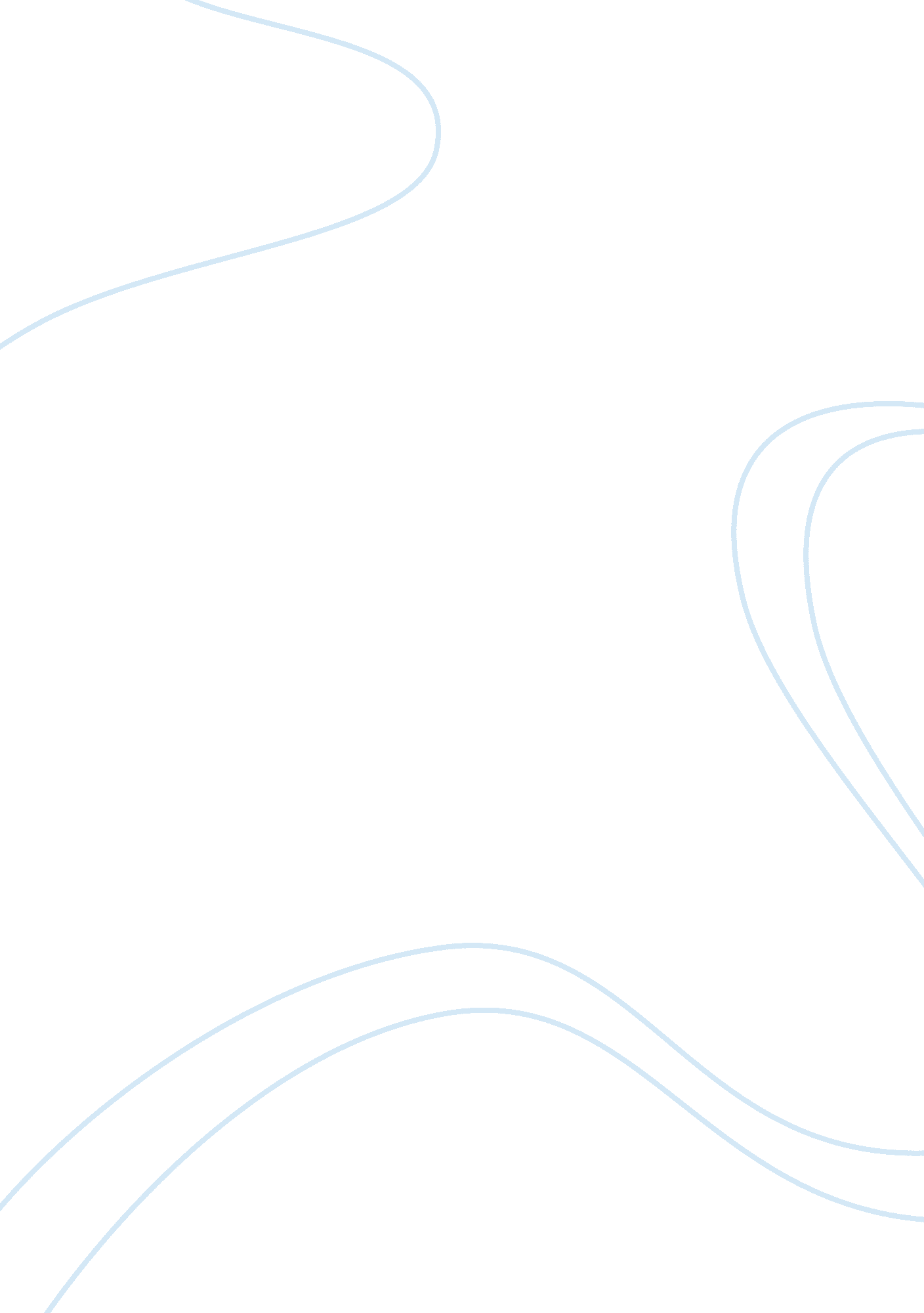 Civil liberties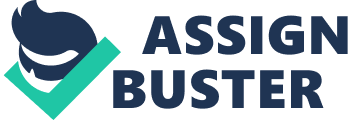 Question The Patriot Act has put forward new limitations onto the knowledge and aspects that should be known by the general public. Because of the increasing terrorism all over the world the Act has been introduced to limit the activities of the terrorists. It is for this reason that government intercepts in many activities without warrants or information to the person involved. A question at this point is asked by many as to which information should be classified and which should not be? In such a world the limitations that are put on our rights have been argued by many. Classification of certain things for the safety of the whole society is important and the Patriot Act maintains this classification. Warrants and wire traps should be classified when a terrorist is under question and our rights to know about the surroundings are limited in these situations. However the classification and limited rights should only apply to a person who is known to be linked to terrorist acts. The authorities should make sure that a person is dealing with terrorism before he is taken into consideration for limited rights. In my view our rights should be limited and we should not know about any of the movements done by the government agencies. These acts of limitations would help the government agencies to exploit the terrorists and eliminate terrorism from the grass root level. In conclusion it can be said that our right to know has become very limited in the world today because of the increasing terrorism all over the world. 